ПОЛОЖЕНИЕ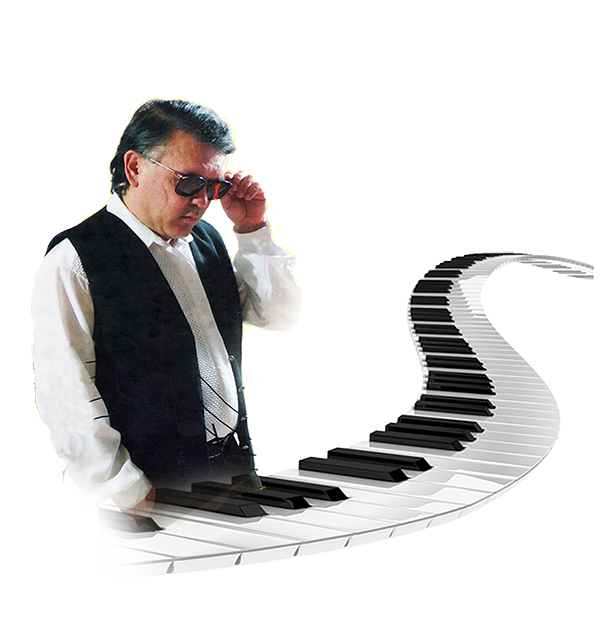 о Конкурсе-фестивале вокалистов имени  Салавата Низаметдинова.Организаторы конкурсаУчалинский колледж искусств и культуры имени                                                          С. Низаметдинова  (отделение Вокальное искусство).II. Цели и задачи конкурсаЗональный конкурс вокалистов имени С.Низаметдинова  проводится в целях пропаганды башкирского песенного музыкального искусства и выявления молодых талантливых исполнителей.Задачи конкурса:повышение качества и уровня сценической культуры;повышение исполнительского мастерства участников конкурса;создание условий для дальнейшего творческого роста и самовыражения молодежи.пропаганда произведений башкирских композиторов.Ш. Условия и порядок проведения конкурсаКонкурс проводится 26 ноября 2015 года в 12-00 в г. Учалы в Учалинском колледже искусств и культуры им.С. Низаметдинова. К участию в конкурсе допускаются обучающиеся I – IV курсов (всех отделений).Заявки на участие в конкурсе принимаются до 20 ноября, по e-mail: metodist_ukiik@inbox.ruИсполнители участвуют в конкурсе в двух возрастных категориях:-первая возрастная группа: обучающиеся I-II курсов.-вторая возрастная группа: обучающиеся III- IVкурсов.Конкурс проводится в двух  номинациях: академический и эстрадный вокал,  конкурсанты второй возрастной группы, могут участвовать в разных номинациях.              Конкурс проводится в один тур.Участники I возрастной группы исполняют:               1. Произведение С.Низаметдинова (обязательно).       2. Произведение по выбору.Участники II возрастной группы исполняют:       1.Проиведение С.Низаметдинова (обязательно).       2.Произведение башкирского композитора по выбору.Участники конкурса в номинации академический вокал исполняют:                1.Романс или песню (башкирских композиторов).      2.Произведение С.Низаметдинова.IV. Жюри конкурсаЖюри     имеет право:не присуждать места;делить места;присуждать   отдельные номинации.Решения жюри являются окончательными и пересмотру не подлежат.ЗАЯВКА- анкетана участие в конкурсе-фестивале вокалистовимени С. НизаметдиноваФ.И.О. конкурсанта (полностью)_______________________________________________Возраст конкурсанта (на 26 ноября 2015 года), ___________Курс _________________________________________Отделение _________________________________Номинация ___________________________Ф.И.О. преподавателей (полностью), готовящих конкурсанта, почетные звания (если есть), контактный телефон (желательно, мобильный) ________________________________________________________________________________Ф.И.О. концертмейстеров (полностью), готовящих конкурсанта, почетные звания (если есть), контактный телефон (желательно, мобильный) ________________________________________________________________________________Программа выступления конкурсанта с обязательным указанием инициалов композитора, названия и хронометража каждого произведения _________________________________________________________________________________________________________________________________12. Общий хронометраж выступления ___________________________________________________Данная заявка подтверждает согласие конкурсанта на обработку персональных данных, требующихся в процессе подготовки и проведения конкурса.Дата                                                                                              ПодписьСВОДНАЯ ЗАЯВКАНа участие в  конкурсе-фестивале вокалистов имени  Салавата Низаметдинова.Ф.И.О. конкурсантаОтделениекурсНоминация,вокалФ.И.О. преподавателяФ.И.О. концертмейстераПрограмма конкурсного выступления (автор, название произведения)Хронометраж каждого произведенияОбщее время выступленияИванов ИванВИ1академическийПетров Пётр ПетровичСидоров Сидор Сидорович1. Муз. С.Низаметдинова, сл. Р. Сафина «Скажи лишь слово...» 2.Муз. Р. Мидиярова, сл. Н. Акмалова «Нимә булды миңә?»4:004:358:35Иванов ИванОДУИ3эстрадныйПетров Пётр Петровичфонограмма1.Муз. С.Низаметдинова, сл. Р. Сафина «Скажи лишь слово...» 2.Муз. Р. Мидиярова, сл. Н. Акмалова «Нимә булды миңә?»4:004:358:35